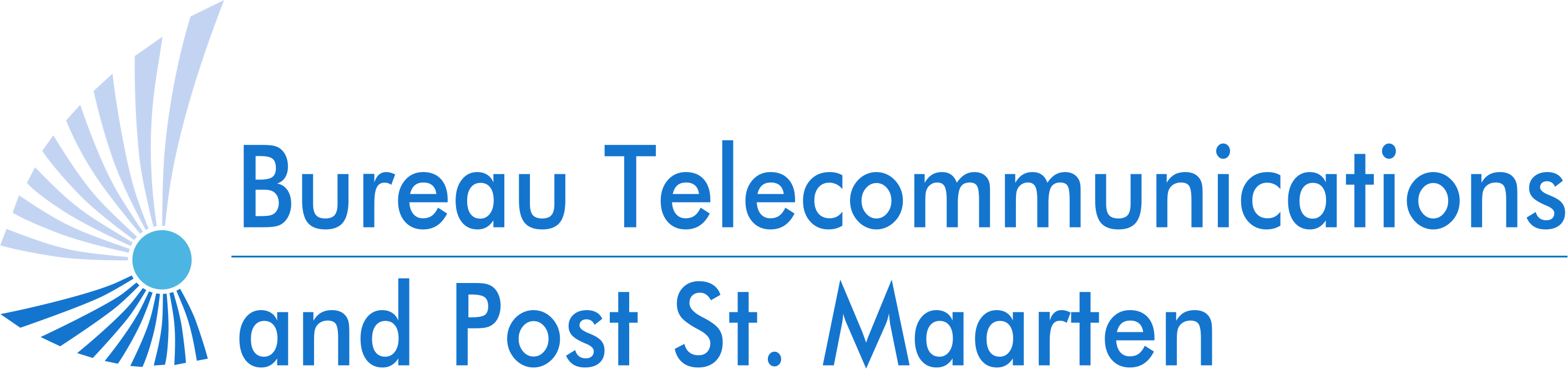 GUIDELINES TELECOMMUNICATION TARIFFSGuidelines on the use of the attachment to the Ministerial Decree on Telecommunications Tariffs of: October 29th 2013.The rate sheets are organized based on sectors, services or licensed resources and outline the different fees that are applicable based on any services, licenses or resources required for operations and service provisioning within each sector.Given the possibilities afforded by New Technologies licensing and spectrum requirements may cause services, licenses and/or resources listed for another sector to be applicable. In such a case the applicable fees are to be distilled from the rate sheet for the additional sector as well.Assistance in utilizing the rate sheets can be sought at the BTPSXM.The Attachment to the Ministerial Decree on Telecommunications Tariffs of October 29th 2013 contains the following rate sheets:Rate sheet I: Broadcasting Sector: Radio- and TV BroadcastingRate Sheet II: Maritime SectorRate Sheet III: Aviation SectorRate Sheet IV: Mobile Radio Communications SectorRate Sheet V: Resources:Numbering-, Transmission and Distribution Spectrum Rate sheetRate Sheet VI: Examination and Certifications